The Whitchurch Association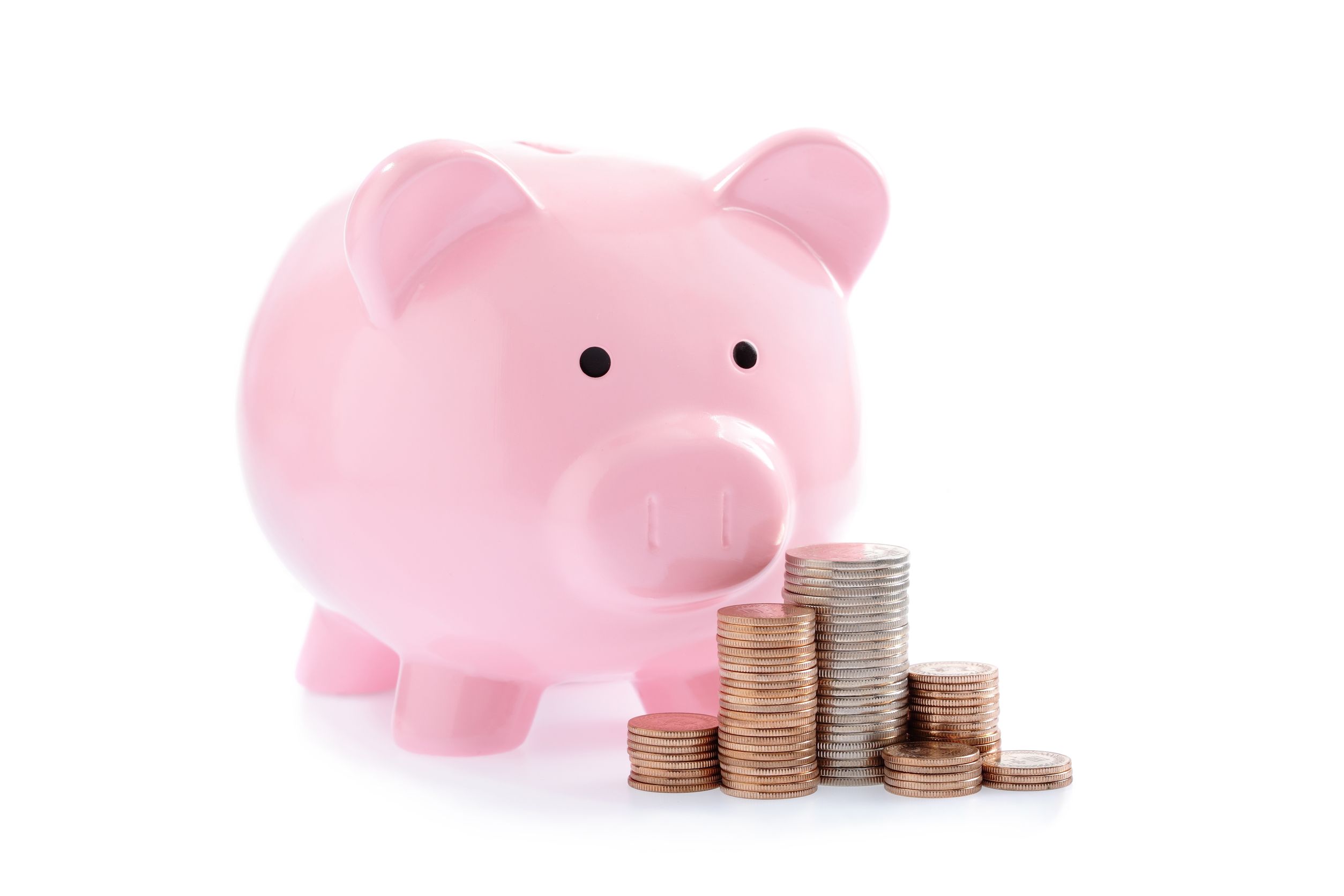 Tax,Care & Toy BoysTuesday 12th February 20197.15pmA representative from the Co-Op Estate Planning Office will be delivering a talk on how to protect your family’s nest egg.Issues such as Inheritance Tax, Stopping ‘sideways disinheritance’ and lasting Powers of Attorney will be discussed in an informal, humorous and easy to understand format.This is a FREE eventFor further information please contact:The Gill Nethercott Centre 01256 896270	 gillnethercottcentre@btconnect.com